ΠΑΡΑΡΤΗΜΑ ΙV – Πίνακες Οικονομικής Προσφοράς 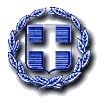 ΕΛΛΗΝΙΚΗ ΔΗΜΟΚΡΑΤΙΑ	ΝΟΜΟΣ ΤΡΙΚΑΛΩΝΔΗΜΟΣ ΤΡΙΚΚΑΙΩΝΟΙΚΟΝΟΜΙΚΗ Π Ρ Ο Σ Φ Ο Ρ ΑΤης επιχείρησης 	, έδρα 	….., οδός …………………αριθμός	, τηλέφωνο	, fax	………/……/2023Ο ΠΡΟΣΦΕΡΩΝA/AΠΕΡΙΓΡΑΦΗ ΠΡΟΜΗΘΕΙΑΣΑ.Τ.Μ.Μ.ΠΟΣΟΤΗΤΑΤΙΜΗ ΜΟΝΑΔΟΣΜΕΡΙΚΟ ΣΥΝΟΛΟΣΥΝΟΛΟΑ. ΣΥΛΛΟΓΗ ΜΟΥΣΙΚΟΥ ΥΛΙΚΟΥ, ΨΗΦΙΟΠΟΙΗΣΗ ΚΑΙ ΕΠΕΞΕΡΓΑΣΙΑΑ. ΣΥΛΛΟΓΗ ΜΟΥΣΙΚΟΥ ΥΛΙΚΟΥ, ΨΗΦΙΟΠΟΙΗΣΗ ΚΑΙ ΕΠΕΞΕΡΓΑΣΙΑΑ. ΣΥΛΛΟΓΗ ΜΟΥΣΙΚΟΥ ΥΛΙΚΟΥ, ΨΗΦΙΟΠΟΙΗΣΗ ΚΑΙ ΕΠΕΞΕΡΓΑΣΙΑΑ. ΣΥΛΛΟΓΗ ΜΟΥΣΙΚΟΥ ΥΛΙΚΟΥ, ΨΗΦΙΟΠΟΙΗΣΗ ΚΑΙ ΕΠΕΞΕΡΓΑΣΙΑΑ. ΣΥΛΛΟΓΗ ΜΟΥΣΙΚΟΥ ΥΛΙΚΟΥ, ΨΗΦΙΟΠΟΙΗΣΗ ΚΑΙ ΕΠΕΞΕΡΓΑΣΙΑΑ. ΣΥΛΛΟΓΗ ΜΟΥΣΙΚΟΥ ΥΛΙΚΟΥ, ΨΗΦΙΟΠΟΙΗΣΗ ΚΑΙ ΕΠΕΞΕΡΓΑΣΙΑΑ. ΣΥΛΛΟΓΗ ΜΟΥΣΙΚΟΥ ΥΛΙΚΟΥ, ΨΗΦΙΟΠΟΙΗΣΗ ΚΑΙ ΕΠΕΞΕΡΓΑΣΙΑΑ. ΣΥΛΛΟΓΗ ΜΟΥΣΙΚΟΥ ΥΛΙΚΟΥ, ΨΗΦΙΟΠΟΙΗΣΗ ΚΑΙ ΕΠΕΞΕΡΓΑΣΙΑ1Η/Υ iMAC M1 24”Α.1Τεμ.12Κάρτα Ήχου 24-bit/96 kHzΑ.2Τεμ.13Ενεργό Ηχείο MonitorΑ.3Τεμ.24ΑκουστικάΑ.4Τεμ.15Συλλογή, ψηφιοποίηση, επεξεργασία του μουσικού περιεχομένου, ανάπτυξη λογισμικού επεξεργασίας του.Α.5κ.α.1ΣΥΝΟΛΟ ΟΜΑΔΑΣ A:ΣΥΝΟΛΟ ΟΜΑΔΑΣ A:ΣΥΝΟΛΟ ΟΜΑΔΑΣ A:ΣΥΝΟΛΟ ΟΜΑΔΑΣ A:ΣΥΝΟΛΟ ΟΜΑΔΑΣ A:ΣΥΝΟΛΟ ΟΜΑΔΑΣ A:ΣΥΝΟΛΟ ΟΜΑΔΑΣ A:Β. ΜΟΥΣΙΚΟΣ ΛΑΒΥΡΙΝΘΟΣΒ. ΜΟΥΣΙΚΟΣ ΛΑΒΥΡΙΝΘΟΣΒ. ΜΟΥΣΙΚΟΣ ΛΑΒΥΡΙΝΘΟΣΒ. ΜΟΥΣΙΚΟΣ ΛΑΒΥΡΙΝΘΟΣΒ. ΜΟΥΣΙΚΟΣ ΛΑΒΥΡΙΝΘΟΣΒ. ΜΟΥΣΙΚΟΣ ΛΑΒΥΡΙΝΘΟΣΒ. ΜΟΥΣΙΚΟΣ ΛΑΒΥΡΙΝΘΟΣΒ. ΜΟΥΣΙΚΟΣ ΛΑΒΥΡΙΝΘΟΣ6Η/Υ με Windows 11 64 bitΒ.1Τεμ.17Πολυκαναλική Κάρτα Ήχου 24-bit/96 kHzΒ.2Τεμ.18Σύστημα αισθητήρων κίνησης (λογισμικό-υλισμικό)Β.3Τεμ.29Ενεργό Studio Monitor SubwooferΒ.4Τεμ.110Ενεργό ηχείο τύπου Nearfield Studio MonitorΒ.5Τεμ.411Video projectorΒ.6Τεμ.312Καλωδίωση ηχητικού σήματοςΒ.7κ.α.113Καλωδίωση οπτικού σήματοςΒ.8κ.α.114Βάση έδρασης Video ProjectorΒ.9Τεμ.315Βάση έδρασης ηχείωνΒ.10Τεμ.416Ανάπτυξη λογισμικούΒ.11κ.α.1ΣΥΝΟΛΟ ΟΜΑΔΑΣ Β:ΣΥΝΟΛΟ ΟΜΑΔΑΣ Β:ΣΥΝΟΛΟ ΟΜΑΔΑΣ Β:ΣΥΝΟΛΟ ΟΜΑΔΑΣ Β:ΣΥΝΟΛΟ ΟΜΑΔΑΣ Β:ΣΥΝΟΛΟ ΟΜΑΔΑΣ Β:ΣΥΝΟΛΟ ΟΜΑΔΑΣ Β:Γ. TIMELINE RADIOΓ. TIMELINE RADIOΓ. TIMELINE RADIOΓ. TIMELINE RADIOΓ. TIMELINE RADIOΓ. TIMELINE RADIOΓ. TIMELINE RADIOΓ. TIMELINE RADIO17Tablet 11" WiFi 128GBΓ.1Τεμ.1618ΑκουστικάΓ.2Τεμ.1619Video projectorΓ.3Τεμ.120Η/Υ iMAC M1 24”Γ.4Τεμ.121Καλωδίωση οπτικού σήματοςΓ.5κ.α.122Βάση έδρασης φορητών συσκευώνΓ.6Τεμ.1623Βάση έδρασης ακουστικώνΓ.7Τεμ.1624Ανάπτυξη εφαρμογήςΓ.8κ.α.1ΣΥΝΟΛΟ ΟΜΑΔΑΣ Γ:ΣΥΝΟΛΟ ΟΜΑΔΑΣ Γ:ΣΥΝΟΛΟ ΟΜΑΔΑΣ Γ:ΣΥΝΟΛΟ ΟΜΑΔΑΣ Γ:ΣΥΝΟΛΟ ΟΜΑΔΑΣ Γ:ΣΥΝΟΛΟ ΟΜΑΔΑΣ Γ:ΣΥΝΟΛΟ ΟΜΑΔΑΣ Γ:Δ. ΔΙΑΔΡΑΣΤΙΚΟ JUKEBOXΔ. ΔΙΑΔΡΑΣΤΙΚΟ JUKEBOXΔ. ΔΙΑΔΡΑΣΤΙΚΟ JUKEBOXΔ. ΔΙΑΔΡΑΣΤΙΚΟ JUKEBOXΔ. ΔΙΑΔΡΑΣΤΙΚΟ JUKEBOXΔ. ΔΙΑΔΡΑΣΤΙΚΟ JUKEBOXΔ. ΔΙΑΔΡΑΣΤΙΚΟ JUKEBOXΔ. ΔΙΑΔΡΑΣΤΙΚΟ JUKEBOX25Η/Υ με Windows 11 64bitΔ.1Τεμ.126Κάρτα ήχουΔ.2Τεμ.127Σύστημα αισθητήρων κίνησης (λογισμικό-υλισμικό)Δ.3Τεμ.228Ενεργό Studio Monitor SubwooferΔ.4Τεμ.129Ενεργό ηχείο τύπου Nearfield Studio MonitorΔ.5Τεμ.230Βάση έδρασης ηχείωνΔ.6Τεμ.231MicrocontrollerΔ.7Τεμ.432Ethernet ShieldΔ.8Τεμ.433Αισθητήρας πίεσηςΔ.9Τεμ.2634Καλωδίωση microcontrollerΔ.10κ.α.135Καλωδίωση ηχητικού σήματοςΔ.11κ.α.136Καλωδίωση οπτικού σήματοςΔ.12κ.α.137BLU RAY PLAYERΔ.13Τεμ.338Τηλεόραση 40'' LED FULL HDΔ.14Τεμ.339Βάση έδρασης Video ProjectorΔ.15Τεμ.140Video projectorΔ.16Τεμ.141Ανάπτυξη εφαρμογήςΔ.17κ.α.1ΣΥΝΟΛΟ ΟΜΑΔΑΣ Δ:ΣΥΝΟΛΟ ΟΜΑΔΑΣ Δ:ΣΥΝΟΛΟ ΟΜΑΔΑΣ Δ:ΣΥΝΟΛΟ ΟΜΑΔΑΣ Δ:ΣΥΝΟΛΟ ΟΜΑΔΑΣ Δ:ΣΥΝΟΛΟ ΟΜΑΔΑΣ Δ:ΣΥΝΟΛΟ ΟΜΑΔΑΣ Δ:Ε. ΨΗΦΙΑΚΗ 3D ΑΝΑΣΥΝΘΕΣΗ ΣΚΗΝΗΣΕ. ΨΗΦΙΑΚΗ 3D ΑΝΑΣΥΝΘΕΣΗ ΣΚΗΝΗΣΕ. ΨΗΦΙΑΚΗ 3D ΑΝΑΣΥΝΘΕΣΗ ΣΚΗΝΗΣΕ. ΨΗΦΙΑΚΗ 3D ΑΝΑΣΥΝΘΕΣΗ ΣΚΗΝΗΣΕ. ΨΗΦΙΑΚΗ 3D ΑΝΑΣΥΝΘΕΣΗ ΣΚΗΝΗΣΕ. ΨΗΦΙΑΚΗ 3D ΑΝΑΣΥΝΘΕΣΗ ΣΚΗΝΗΣΕ. ΨΗΦΙΑΚΗ 3D ΑΝΑΣΥΝΘΕΣΗ ΣΚΗΝΗΣΕ. ΨΗΦΙΑΚΗ 3D ΑΝΑΣΥΝΘΕΣΗ ΣΚΗΝΗΣ42Video projectorΕ.1Τεμ.1433D γυαλιάΕ.2Τεμ.1044Βάση έδρασης video projectorΕ.3Τεμ.145Συσκευή αναπαραγωγής πολυμέσωνΕ.4Τεμ.146ΗχείαΕ.5Σετ147Βάση έδρασης ηχείωνΕ.6Τεμ.248Smart TVΕ.7Τεμ.249ΑκουστικάΕ.8Τεμ.850Διαχωριστές ήχουΕ.9Τεμ.451Μνήμη τύπου USB StickΕ.10Τεμ.252Η/ΥΕ.11Τεμ.253Οθόνη 27’’Ε.12Τεμ.254ΠληκτρολόγιοΕ.13Τεμ.255ΠοντίκιΕ.14Τεμ.256Καλωδίωση ηχητικού & οπτικού σήματοςΕ.15κ.α.157Ανάπτυξη εφαρμογήςΕ.16κ.α.1ΣΥΝΟΛΟ ΟΜΑΔΑΣ Ε:ΣΥΝΟΛΟ ΟΜΑΔΑΣ Ε:ΣΥΝΟΛΟ ΟΜΑΔΑΣ Ε:ΣΥΝΟΛΟ ΟΜΑΔΑΣ Ε:ΣΥΝΟΛΟ ΟΜΑΔΑΣ Ε:ΣΥΝΟΛΟ ΟΜΑΔΑΣ Ε:ΣΥΝΟΛΟ ΟΜΑΔΑΣ Ε:ΣΤ. ΠΟΣΟ ΚΑΛΛΙΤΕΧΝΗΣ ΕΙΣΑΙ;ΣΤ. ΠΟΣΟ ΚΑΛΛΙΤΕΧΝΗΣ ΕΙΣΑΙ;ΣΤ. ΠΟΣΟ ΚΑΛΛΙΤΕΧΝΗΣ ΕΙΣΑΙ;ΣΤ. ΠΟΣΟ ΚΑΛΛΙΤΕΧΝΗΣ ΕΙΣΑΙ;ΣΤ. ΠΟΣΟ ΚΑΛΛΙΤΕΧΝΗΣ ΕΙΣΑΙ;ΣΤ. ΠΟΣΟ ΚΑΛΛΙΤΕΧΝΗΣ ΕΙΣΑΙ;ΣΤ. ΠΟΣΟ ΚΑΛΛΙΤΕΧΝΗΣ ΕΙΣΑΙ;ΣΤ. ΠΟΣΟ ΚΑΛΛΙΤΕΧΝΗΣ ΕΙΣΑΙ;58Η/Υ με Windows 11 64bitΣΤ.1Τεμ.159Κάρτα ήχουΣΤ.2Τεμ.160Οθόνη 24’’ΣΤ.3Τεμ.161ΗχείαΣΤ.4Σετ162Μικρόφωνο με βάση δαπέδουΣΤ.5Τεμ.163Αναπτυξιακό Σύστημα NVIDIA JetsonΣΤ.6κ.α.164Ανάπτυξη & Εγκατάσταση ΣυστήματοςΣΤ.7κ.α.1ΣΥΝΟΛΟ ΟΜΑΔΑΣ ΣΤ:ΣΥΝΟΛΟ ΟΜΑΔΑΣ ΣΤ:ΣΥΝΟΛΟ ΟΜΑΔΑΣ ΣΤ:ΣΥΝΟΛΟ ΟΜΑΔΑΣ ΣΤ:ΣΥΝΟΛΟ ΟΜΑΔΑΣ ΣΤ:ΣΥΝΟΛΟ ΟΜΑΔΑΣ ΣΤ:ΣΥΝΟΛΟ ΟΜΑΔΑΣ ΣΤ:Ζ. ΗΧΗΤΙΚΟ/ΜΟΥΣΙΚΟ ΒΙΒΛΙΟ ΕΥΧΑΡΙΣΤΩΝΖ. ΗΧΗΤΙΚΟ/ΜΟΥΣΙΚΟ ΒΙΒΛΙΟ ΕΥΧΑΡΙΣΤΩΝΖ. ΗΧΗΤΙΚΟ/ΜΟΥΣΙΚΟ ΒΙΒΛΙΟ ΕΥΧΑΡΙΣΤΩΝΖ. ΗΧΗΤΙΚΟ/ΜΟΥΣΙΚΟ ΒΙΒΛΙΟ ΕΥΧΑΡΙΣΤΩΝΖ. ΗΧΗΤΙΚΟ/ΜΟΥΣΙΚΟ ΒΙΒΛΙΟ ΕΥΧΑΡΙΣΤΩΝΖ. ΗΧΗΤΙΚΟ/ΜΟΥΣΙΚΟ ΒΙΒΛΙΟ ΕΥΧΑΡΙΣΤΩΝΖ. ΗΧΗΤΙΚΟ/ΜΟΥΣΙΚΟ ΒΙΒΛΙΟ ΕΥΧΑΡΙΣΤΩΝΖ. ΗΧΗΤΙΚΟ/ΜΟΥΣΙΚΟ ΒΙΒΛΙΟ ΕΥΧΑΡΙΣΤΩΝ65Η/Υ με Windows 11 64bitΖ.1Τεμ.466Οθόνη Αφής 23’’Ζ.2Τεμ.367Κάρτα ΉχουΖ.3Τεμ.168Home Theater SystemΖ.4Τεμ.169Subwoofer BarΖ.5Τεμ.170Τηλεόραση 55’’Ζ.6Τεμ.171Επιτοίχια βάση TVΖ.7Τεμ.172Καλωδίωση ηχητικού σήματοςΖ.8κ.α.173Καλωδίωση οπτικού σήματοςΖ.9κ.α.174Σχεδιασμός & Εγκατάσταση ΣυστήματοςΖ.10κ.α.1ΣΥΝΟΛΟ ΟΜΑΔΑΣ Ζ:ΣΥΝΟΛΟ ΟΜΑΔΑΣ Ζ:ΣΥΝΟΛΟ ΟΜΑΔΑΣ Ζ:ΣΥΝΟΛΟ ΟΜΑΔΑΣ Ζ:ΣΥΝΟΛΟ ΟΜΑΔΑΣ Ζ:ΣΥΝΟΛΟ ΟΜΑΔΑΣ Ζ:ΣΥΝΟΛΟ ΟΜΑΔΑΣ Ζ:ΣΥΝΟΛΟ:ΣΥΝΟΛΟ:ΣΥΝΟΛΟ:ΣΥΝΟΛΟ:ΣΥΝΟΛΟ:Φ.Π.Α. 24%:Φ.Π.Α. 24%:Φ.Π.Α. 24%:Φ.Π.Α. 24%:Φ.Π.Α. 24%:ΣΥΝΟΛΟ:ΣΥΝΟΛΟ:ΣΥΝΟΛΟ:ΣΥΝΟΛΟ:ΣΥΝΟΛΟ:ΓΕΝΙΚΟ ΣΥΝΟΛΟ:ΓΕΝΙΚΟ ΣΥΝΟΛΟ:ΓΕΝΙΚΟ ΣΥΝΟΛΟ:ΓΕΝΙΚΟ ΣΥΝΟΛΟ:ΓΕΝΙΚΟ ΣΥΝΟΛΟ: